АДМИНИСТРАЦИЯ  КОСТАРЕВСКОГО  СЕЛЬСКОГО ПОСЕЛЕНИЯКАМЫШИНСКОГО МУНИЦИПАЛЬНОГО РАЙОНАВОЛГОГРАДСКОЙ ОБЛАСТИРАСПОРЯЖЕНИЕ       От  «26»  декабря     2022 г.                                                                             № 45 - Р«О дежурстве в период с 31.12.2022 года по 09.01.2023 года на территории Костаревского сельского поселения»В целях обеспечения контроля над обстановкой в селе Костарево принять меры по разрешению возникающих нештатных ситуаций:Установить дежурство главы администрации и специалистов администрации Костаревского сельского поселения в дни новогодних праздников с 31.12.2022 года по 09.01.2023 г.:Ответственный дежурный во время своего дежурства находится в зоне доступности  телефонной связи по  указанным номерам.Глава Костаревского сельского поселения                         С.В. Марков 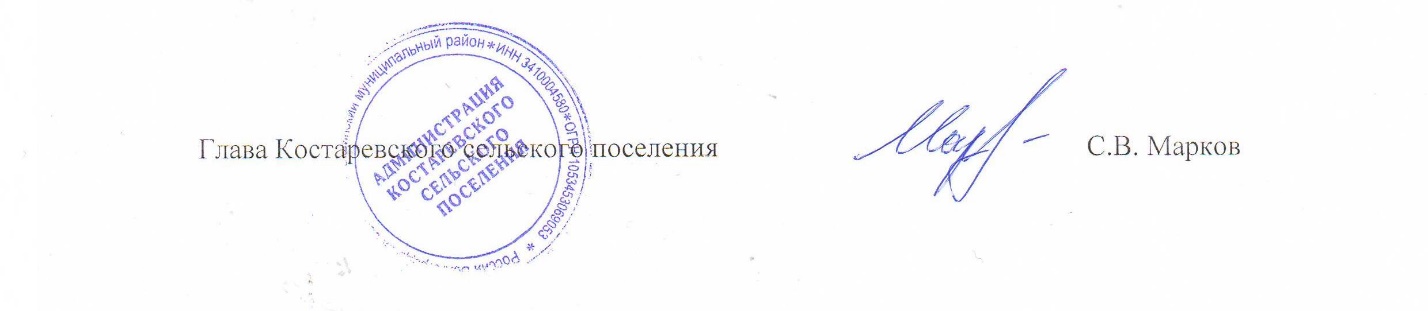 № п/пДата, время дежурстваФ.И.О. должность ответственного лицаНомер контактного телефона (мобильного телефона)31.12.2022Хавалкина Наталия Владимировна – ведущий специалист администрации 7-84-41960889956501.01.2023Марков Сергей Васильевич – Глава Костаревского сельского поселения 7-84-858961081859402.01.2023Симакин Тодор Федорович – начальник ДПК8906409975603.01.2023Матвейчук Ольга Алексеевна – главный специалист администрации7-84-41905391527504.01.2023Хавалкина Наталия Владимировна – ведущий специалист администрации 7-84-41960889956505.01.2023Марков Сергей Васильевич – Глава Костаревского сельского поселения 7-84-858961081859406.01.2023Симакин Тодор Федорович – начальник ДПК8906409975607.01.2023Матвейчук Ольга Алексеевна – главный специалист администрации7-84-41905391527508.01.2023Хавалкина Наталия Владимировна – ведущий специалист администрации 7-84-41960889956509.01.2023Марков Сергей Васильевич – Глава Костаревского сельского поселения 7-84-858961081859410.01.2023Симакин Тодор Федорович – начальник ДПК89064099756